ОБРАЗЕЦЦифровой след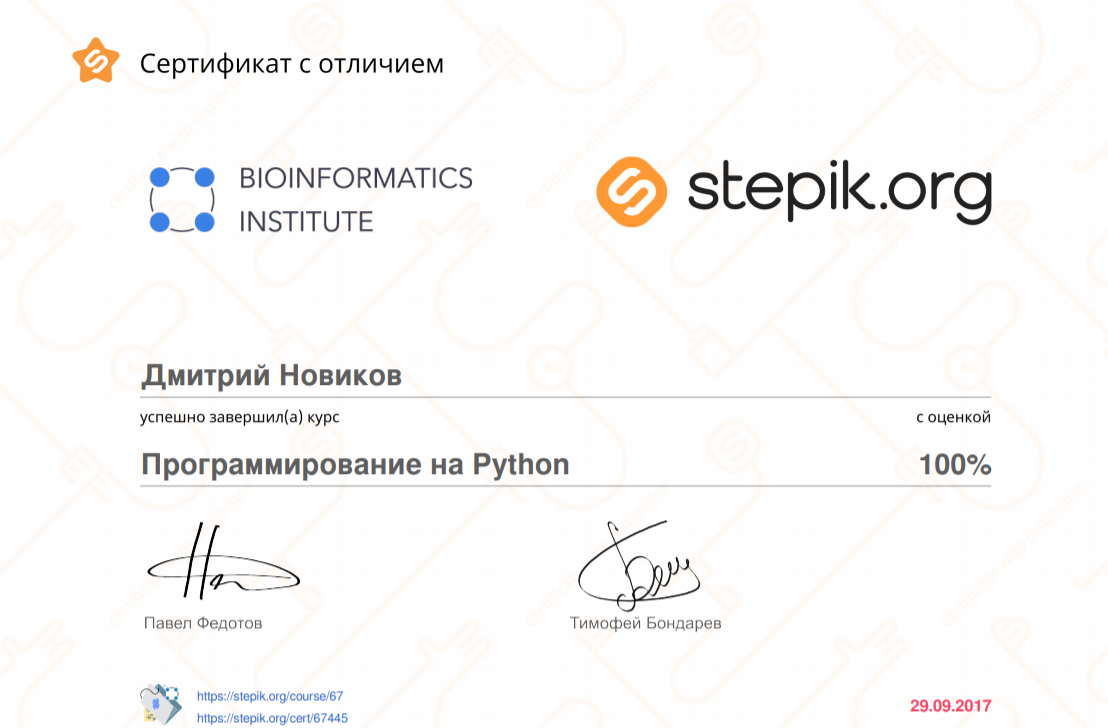 Уважаемы участники.Цифровой след – это документ (или ссылка на него) об успешном завершении курсов по предметам математика, физика, информатикаПримерный список рекомендуемых для зачисления курсов, которые вы можете использовать для обучения в этом году:Курсы заочной физико-технической школы МФТИ https://zftsh.online/ МатематикаЕГЭ по математике: первая часть https://stepik.org/course/9737 ЕГЭ по математике: координатно-векторный метод https://stepik.org/course/8952 ЕГЭ (Математика) 1 часть https://stepik.org/course/55461 ДВИ по математике для поступающих в МГУ https://stepik.org/course/53044 ЕГЭ и ОГЭ по математике: текстовая задача https://stepik.org/course/17869 Уравнения https://stepik.org/course/4938 Неравенства https://stepik.org/course/5352 ИнформатикаТренировочные варианты ЕГЭ по информатике https://stepik.org/course/49808 "Поколение Python": курс для начинающих https://stepik.org/course/58852 Введение в программирование (C++) https://stepik.org/course/363 Математика в кибербезопасности https://stepik.org/course/62247 ФизикаФизическая Гостиная https://stepik.org/course/70490 ЕГЭ. Физика. Астрономические задания. https://stepik.org/course/68471 Классическая механика https://stepik.org/course/1378 